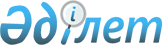 Егіндікөл аудандық мәслихатының 2017 жылғы 22 желтоқсандағы № 6С18-6 "Егіндікөл ауданы бойынша 2018-2019 жылдарға арналған жайылымдарды басқару және оларды пайдалану жөніндегі жоспарды бекіту туралы" шешімінің күші жойылды деп тану туралыАқмола облысы Егіндікөл аудандық мәслихатының 2018 жылғы 18 мамырдағы № 6С26-5 шешімі. Ақмола облысының Әділет департаментінде 2018 жылғы 29 мамырда № 6633 болып тіркелді
      РҚАО-ның ескертпесі.

      Құжаттың мәтінінде түпнұсқаның пунктуациясы мен орфографиясы сақталған
      "Құқықтық актілер туралы" 2016 жылғы 6 сәуірдегі Қазақстан Республикасының Заңының 27 бабына сәйкес Егіндікөл аудандық мәслихаты ШЕШІМ ҚАБЫЛДАДЫ:
      1. Егіндікөл аудандық мәслихатының "Егіндікөл ауданы бойынша 2018-2019 жылдарға арналған жайылымдарды басқару және оларды пайдалану жөніндегі жоспарды бекіту туралы" 2017 жылғы 22 желтоқсандағы № 6С18-6 (Нормативтік құқықтық актілерді мемлекеттік тіркеу тізілімінде № 6331 болып тіркелген, 2018 жылғы 18 қаңтарда Қазақстан Республикасы нормативтiк құқықтық актiлерiнiң электрондық түрдегі эталондық бақылау банкiнде жарияланған) шешімінің күші жойылды деп танылсын.
      2. Осы шешім Ақмола облысының Әділет департаментінде мемлекеттік тіркелген күнінен бастап күшіне енеді және ресми жарияланған күнінен бастап қолданысқа енгізіледі.
      "КЕЛІСІЛДІ"
      2018 жылғы 18 мамыр
					© 2012. Қазақстан Республикасы Әділет министрлігінің «Қазақстан Республикасының Заңнама және құқықтық ақпарат институты» ШЖҚ РМК
				
      Аудандық мәслихат
сессиясының төрағасы

О.Глашев

      Аудандық мәслихатының
хатшысы

Б.Абилов

      Егіндікөл ауданының
әкімі

Е.Исабеков
